Lietuvos kurtų savininkų klubas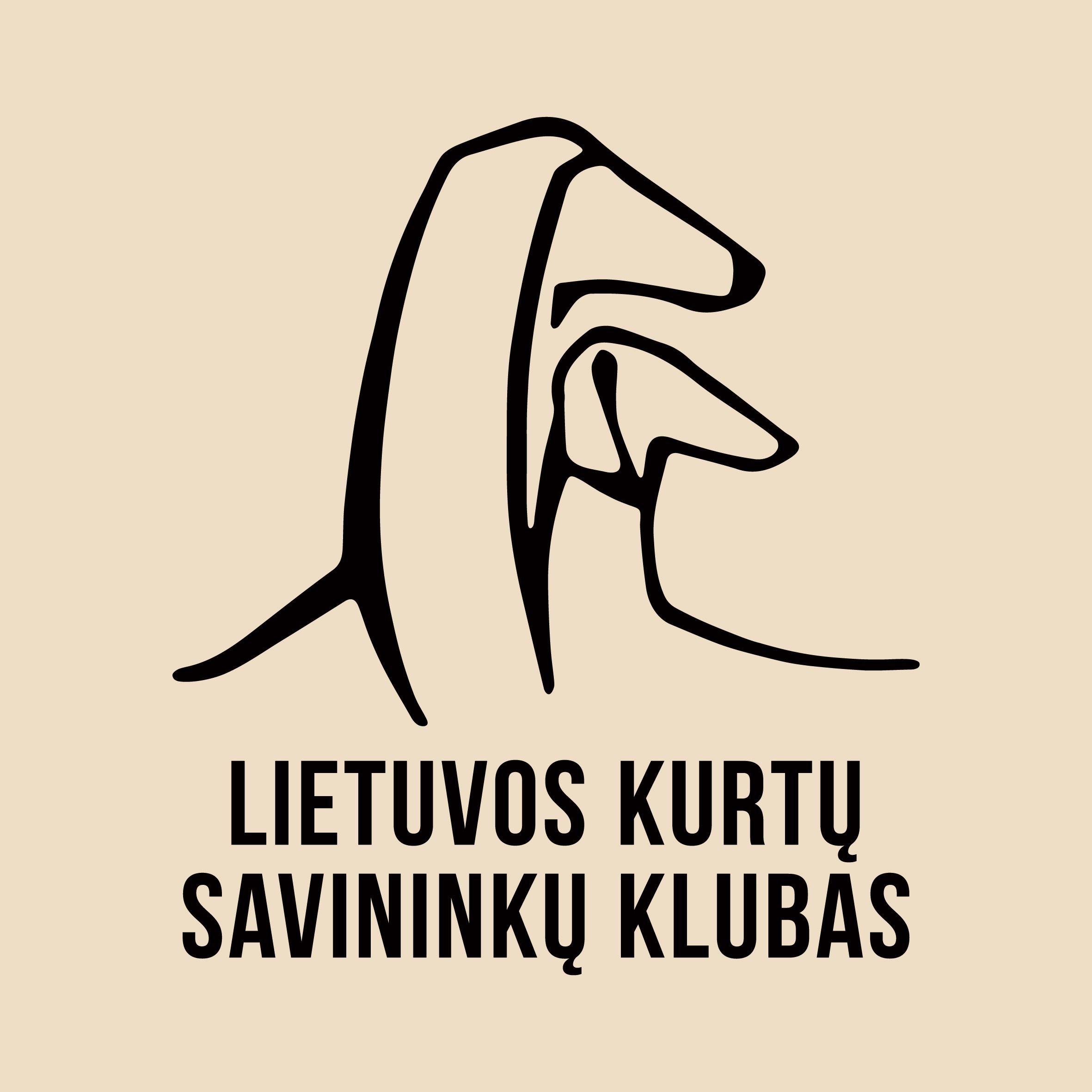 Kryžiokų g. 294A, LT-08422, VilniusTel. nr. +370 611 38735, el.p. info@kurtai.ltPRAŠYMAS20___ – ___ – ___(data)	Prašau priimti mane _______________________________________________________(vardas, pavardė)______________________________________________________________________________(adresas)______________________________________________________________________________(tel.nr., el. paštas)į Lietuvos kurtų savininkų klubą (toliau LKSK).Mano šunys	Nario mokestis sumokėtas* ______________________________________________                                                                (data)  * El. laiške nepamirškite prisegti pavedimo kopijos.	Sutinku / Nesutinku (pabraukti), kad mano šuo (šunys) būtų publikuojami LKSK internetinėje svetainėje.	Esu informuotas, kad LKSK nario metinis mokestis skaičiuojamas už kalendorinius metus nuo einamųjų metų kovo 1 dienos (arba nuo mokėjimo dienos einamaisiais metais) iki gruodžio 31 dienos. Nario mokesčio atsiskaitymas už einamuosius metus (kasmetinę narystę) pervedamas į LKSK sąskaitą LT407044060000989748 iki kalendorinių metų kovo 1 dienos. Neatsiskaitęs laiku – netenku narystės.	Kitos pastabos: _______________________________________________________                  20___ – ___ – ___                   _________________________________________	              (data)                                                              (vardas, pavardė, parašas)1.1.VeislėRegistracijos numerisVardasTitulaiGimimo dataLytisTėvasMotinaVeisėjasSavininkas2.2.VeislėRegistracijos numerisVardasTitulaiGimimo dataLytisTėvasMotinaVeisėjasSavininkas3.3.VeislėRegistracijos numerisVardasTitulaiGimimo dataLytisTėvasMotinaVeisėjasSavininkas4.4.VeislėRegistracijos numerisVardasTitulaiGimimo dataLytisTėvasMotinaVeisėjasSavininkas